 Załącznik nr 3 – Formularz szacowania zamówienia 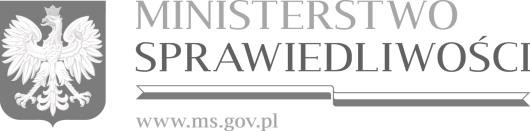 FORMULARZ SZACOWANIA WARTOŚCI ZAMÓWIENIAna realizację zamówienia: Zakup, dostarczenie i wdrożenie rozwiązania informatycznego obejmującego funkcjonalność wielopoziomowej ochrony poczty elektronicznej, wraz z narzędziami do wykrywania infekcji, powłamaniowej mitygacji i analizy zagrożeń. DANE DOTYCZĄCE OFERENTA: DANE DOTYCZĄCE OFEROWANEGO ROZWIAZANIA*Prosimy o wypełnienie tabeli zgodnie z opisemCAŁKOWITA SZACOWANA WARTOŚĆ ZAMÓWIENIA:         	                                         	 	 	_________________________         	 	 	 	   	 	     	  Podpis osoby upoważnionej Nazwa podmiotu Adres siedziby Numer NIP Numer REGON Telefon kontaktowy Adres e-mail Moduł AntySpam*Prosimy o krótki opis proponowanego rozwiązania jednoznacznie identyfikującego proponowane rozwiązanie (producent, nazwa, wersje, itp.)Płatność jednorazowa*Prosimy o podanie całkowitej wartości netto i  brutto w PLNPłatność podzielona*Prosimy o podanie wartości netto i  brutto w PLN w rozbiciu na kolejne lata tj. 2022r; 2023r, 2024r.(lub zaproponowanie własnego podziału z uwzględnieniem podziału płatności na lata)Moduł AntyMalware*Prosimy o krótki opis proponowanego rozwiązania jednoznacznie identyfikującego proponowane rozwiązanie (producent, nazwa, wersje, itp.)Płatność jednorazowa*Prosimy o podanie całkowitej wartości netto i brutto w PLNPłatność podzielona*Prosimy o podanie wartości netto i  brutto w PLN w rozbiciu na kolejne lata tj. 2022r; 2023r, 2024r.(lub zaproponowanie własnego podziału z uwzględnieniem podziału płatności na lata)Analizator zasobów plikowych Modułu AntyMalware*Prosimy o krótki opis proponowanego rozwiązania jednoznacznie identyfikującego proponowane rozwiązanie (producent, nazwa, wersje, itp.)Płatność jednorazowa*Prosimy o podanie całkowitej wartości netto i brutto w PLNPłatność podzielona*Prosimy o podanie wartości netto i  brutto w PLN w rozbiciu na kolejne lata tj. 2022r; 2023r, 2024r.(lub zaproponowanie własnego podziału z uwzględnieniem podziału płatności na lata)………………………………. zł. brutto Słownie: …………………………………………………………………………………. ………………………………. zł. netto Słownie: …………………………………………………………………………………. 